คำสั่ง โรงเรียนเทศบาลวัดคลองโพธิ์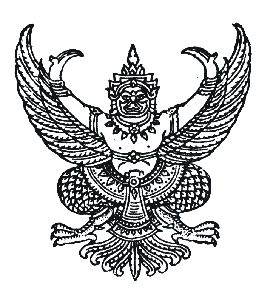 ที่    ๔8   / ๒๕๖๐เรื่อง  แต่งตั้งคณะกรรมการศูนย์ส่งเสริมสุขภาพ (อย. น้อย/อสม.น้อย) และครูที่ปรึกษา*************************	ด้วยโรงเรียนเทศบาลวัดคลองโพธิ์ ได้ตระหนักในเรื่องการมีสุขภาพอนามัยที่ดี การมีสุขภาพดี ถือเป็นลักษณะอันพึงประสงค์ประการแรกของคนไทย  เพื่อให้ผู้เรียนได้มีสุขนิสัย สุขภาพกายและสุขภาพจิตที่ดี ซึ่งเป็นการวางรากฐานด้านสุขภาพให้เข้มแข็งด้วยการเตรียมความพร้อมเพื่อป้องกันปัญหาสุขภาพตั้งแต่แรกเริ่ม เพื่อให้ผู้เรียนสามารถเผชิญกับปัญหาและสภาวการณ์ที่คุกคามต่อสุขภาพได้ 	มุ่งเน้นให้ผู้เรียนได้เรียนรู้เกี่ยวกับตนเอง และเข้าใจถึงบทบาทหน้าที่ของบุคคลในครอบครัว รวมทั้งการแสดงออกที่เหมาะสมของตนเพื่อหลีกเลี่ยงในสถานการณ์ที่ไม่พึงประสงค์ โดยเฉพาะการล่วงละเมิดทางเพศ การใช้ยาและสารเสพติด ซึ่งมีความสัมพันธ์ต่อการมีสุขภาพที่ดีต่อไป เพื่อให้ การดำเนินงาน ดังกล่าว เป็นไปด้วยความเรียบร้อยประสบความสำเร็จ จึงแต่งตั้งคณะกรรมการศูนย์ส่งเสริมสุขภาพ (อย. น้อย/อสม.น้อย) และครูที่ปรึกษา  ดังนี้	1.   คณะกรรมการอำนวยการ  	๑.๑. นางสาวบุญเพิ่ม	สอนภักดี	    	ประธานกรรมการ	       ๑.๒. นางพัชุดาญ์		จอมประเสริฐ	       	รองประธานกรรมการ	       ๑.๓. นางเนาวรัตน์        	อยู่อ้น                    	กรรมการ		       ๑.๔. นางมาลี               	บุญคง                     	กรรมการ	       ๑.๕. นางดารา              	มีรัตน์                    	กรรมการ		       ๑.๖. นางสุภาวัญ		เข็มมงคล                   	กรรมการ         	       1.7. นางสาวสมจิต		วิจิตรานุวัตร		กรรมการและเลขานุการ		มีหน้าที่ แต่งตั้งคณะทำงาน อำนวยความสะดวก ตรวจสอบ ควบคุม ดูแลการปฏิบัติงานของคณะกรรมการ ให้เป็นไปด้วยความเรียบร้อย 	๒.   คณะกรรมการ                  ๒.๑  คณะกรรมการอำนวยการศูนย์ส่งเสริมสุขภาพ (อย. น้อย/อสม.น้อย) ประกอบด้วย    				    ๑)   เด็กหญิงสุจิรา 	นนทิตบุตร	นายกเทศมนตรีสภานักเรียน        ประธาน			        ๒)   เด็กหญิงปริตตา	พุทธกิจ		รองนายกเทศมนตรีสภานักเรียน   กรรมการ				    ๓)    เด็กหญิงปิยะทิตา มาเนียม	รองนายกเทศมนตรีสภานักเรียน   กรรมการ                 ๒.๒  คณะกรรมการศูนย์ส่งเสริมสุขภาพ (อย. น้อย) ประกอบด้วย	๑)   เด็กหญิงวิมลศิริ		คำดำ	ฝ่ายเครือข่ายสัมพันธ์/ชุมชน	หัวหน้า๒)   เด็กหญิงวรินทร์ธร 	จันทร์ยวง				กรรมการ๓)   เด็กหญิงเกสณี		เชื้อจีน					กรรมการ๔)   เด็กหญิงจินดารัตน์ 	สีโคตร					กรรมการ๕)   เด็กหญิงเอื้อกานต์ 	บุญมาก					กรรมการ๖)   เด็กหญิงกชกร		ฤดีราช					กรรมการ๗)   เด็กหญิงกานต์ชนก 	หล่อหลอม				กรรมการ๘)   เด็กหญิงสุพัตรา		สงสังข์					กรรมการ๙)   เด็กหญิงนันทพร		สมบัติ					กรรมการ๑๐) เด็กหญิงพาทินธิดา	บางโม้					กรรมการ๑๑) เด็กหญิงฟาธาน		จันทร์กระจ่าง				กรรมการ๑๒) เด็กชายนัทวัฒน์		แบบวา					กรรมการ    ๑๓) 	เด็กหญิงลักษณารีย์	แวดศรี				  	กรรมการ    ๑๔) 	เด็กหญิงวงศ์รวี		มีมา				  	กรรมการ    ๑๕) 	เด็กหญิงปาลิดา		พึ่งกุศล				  	กรรมการ    ๑๖) 	เด็กหญิงวิมลศิริ		คำดำ				  	กรรมการ    ๑๗) 	เด็กหญิงปิยะธิตา		มาเนียม				 	กรรมการ    ๑๘) 	เด็กหญิงสวรรยา		เพ็ชรคำ				  	กรรมการ    ๑๙) 	เด็กหญิงชนกนันท์	แซ่จิ๋ว				  	กรรมการ    ๒๐) 	เด็กชายวชิรกานต์	พาสุริยันต์			  	กรรมการ    ๒๑) 	เด็กชายพัชรพล		ทองศรีอ้น			  	กรรมการ    ๒๒) 	เด็กหญิงสุพรรณี		กุลศิริ				  	กรรมการ    ๒๓) 	เด็กหญิงเมทินี		ทั่งสัมฤทธิ์			  	กรรมการ    ๒๔) 	เด็กหญิงพลอยชมพู	เชียงสน				  	กรรมการ    ๒๕) 	เด็กหญิง	ฐานิต		เพ็ชรเอี่ยม			  	กรรมการ    ๒๖) 	เด็กหญิงณัฐณิชา		อยู่บ้านคลอง			  	กรรมการ    ๒๗) 	เด็กหญิงชนัญชิดา	ปิติยนต์				 	กรรมการ    ๒๘) 	เด็กหญิงณฐพร		มณีรัตน์				  	กรรมการ    ๒๙) 	เด็กชายปฏิภาณ		ปัญญานวล			  	กรรมการ    ๓๐) 	เด็กชายไพโรจน์		วงษ์สวาท			  	กรรมการ    ๓๑) 	เด็กชายอมรชัย		ขันอ้าย				  	กรรมการ    ๓๒) 	เด็กหญิงวรรณวลี		ขวัญอ่อน			  	กรรมการ    ๓๓) 	เด็กชายอิทธิพล		พาขุน				  	กรรมการ    ๓๔) 	เด็กหญิงนันทิดา		กูลไข				  	กรรมการ    ๓๕) 	เด็กหญิงพรนภา		เพ็ชรจอก			  	กรรมการ    ๓๖) 	เด็กหญิงอทิตยา		ส.สุกฤต				  	กรรมการ    ๓๗) 	เด็กหญิงอภิชยา		แซ่ตั้ง				 	กรรมการ    ๓๘) 	เด็กหญิงปิยรัตน์		ทัพเกษม			  	กรรมการ    ๓๙) 	เด็กหญิงณภคมณฑ์	ศรีสวัสดิ์				  	กรรมการ    ๔๐) 	เด็กหญิงภูริฎยา		คูดไคร้				  	กรรมการ    ๔๑) 	เด็กชายชวิน		สมโภชพิสุทธิ์			  	กรรมการ    ๔๒) 	เด็กหญิงอาทิชา		มาศรี				  	กรรมการ	มีหน้าที่   		๑.   จัดกิจกรรมเผยแพร่  ประชาสัมพันธ์  และรณรงค์ ในการคุ้มครองผู้บริโภคด้านสุขภาพทั้งในโรงเรียนและชุมชน		๒.   ดำเนินกิจกรรมด้านการตรวจสอบ 			-  ตรวจสอบฉลาก  ภาชนะบรรจุ  และการเก็บรักษาอาหาร			-  ตรวจสอบฉลาก  ภาชนะบรรจุ  และการเก็บรักษายา			-  ตรวจสอบฉลาก  ภาชนะบรรจุ  และการเก็บรักษาเครื่องสำอาง			-  ตรวจสอบฉลาก  ภาชนะบรรจุ  และการเก็บรักษาวัตถุอันตราย			-  ตรวจสอบคุณภาพอาหารด้านกายภาพ			-  ตรวจสอบคุณภาพยาด้านกายภาพ			-  ตรวจสอบคุณภาพเครื่องสำอางด้านกายภาพ			-  ตรวจสอบโฆษณาผลิตภัณฑ์สุขภาพ			-  ตรวจสอบโดยใช้ชุดทดสอบ  เช่น  สารบอร์แรกซ์/ฟอร์มาลีนในอาหาร		๓.   กิจกรรมส่งเสริมสุขภาพ สำรวจพฤติกรรมการบริโภคของนักเรียน ตรวจสอบสุขาภิบาลอาหารในโรงเรียน ตรวจสอบความสะอาดของห้องน้ำ  ห้องส้วมโรงเรียน ตรวจสอบสภาพห้องพยาบาลและตู้ยา ตรวจสอบคุณภาพน้ำดื่มในโรงเรียน ส่งเสริมให้มีอาหารเพื่อสุขภาพ  ส่งเสริมการจัดทำโครงงานแก้ปัญหาสุขภาพในโรงเรียน สำรวจและดูแลสุขภาพอนามัยของนักเรียน		 ๔.   กิจกรรมพิเศษอื่น ๆ เช่น การสร้างเครือข่ายโรงเรียน  อย.น้อย การขยายผลสู่ชุมชน กิจกรรม  อย.น้อยสอนน้อง กิจกรรมเศรษฐกิจพอเพียง กิจกรรมรักษาสิ่งแวดล้อม กิจกรรมเกษตรปลอดสารพิษ กิจกรรมคุ้มครองสิทธิผู้บริโภค การสนับสนุนผู้ประกอบการในโรงอาหาร  เช่น  การให้ป้ายรางวัล กิจกรรมแลกเปลี่ยนเรียนรู้ในประเด็นสุขภาพ  เป็นต้น                 ๒.๓  คณะกรรมการศูนย์ส่งเสริมสุขภาพ (อสม. น้อย) ประกอบด้วย	๑)   เด็กหญิงวิมลศิริ		คำดำ	ฝ่ายเครือข่ายสัมพันธ์/ชุมชน	หัวหน้า๒)   เด็กหญิงอาทิตยา		อุดทาสุข				กรรมการ๓)   เด็กหญิงอัจฉราภรณ์	ขำภู่					กรรมการ๔)   เด็กหญิงธันนิดา		จีนอยู่					กรรมการ๕)   เด็กชายชนะชัย		สังข์ยา					กรรมการ๖)   เด็กหญิงฐิติพร		ชุ่มเย็น					กรรมการ๗)   เด็กหญิงกมลทิพย์	ยี่คำมี					กรรมการ๘)   เด็กหญิงคณิตา		ชมพู					กรรมการ๙)   เด็กหญิงสุกันยา		จันทร์วิไล				กรรมการ๑๐) เด็กหญิงปนัสยา		มหาฤทธิ์				กรรมการ๑๑) เด็กหญิงชมพูนุช		สายยุด					กรรมการ๑๒) เด็กชายพิชัย		สังฆพร					กรรมการ    ๑๓) 	เด็กหญิงรสธร		วิรุฬห์ภูติ			  	กรรมการ    ๑๔) 	เด็กหญิงสุพรรษา		ทับเกษม			  	กรรมการ    ๑๕) 	เด็กหญิงเมริกา		โพธิ์รอด				  	กรรมการ    ๑๖) 	เด็กชายชัยวัฒน์		พุ่มหมัน				  	กรรมการ    ๑๗) 	เด็กชายภูวดล		เอี่ยมคล้าย			 	กรรมการ    ๑๘) 	เด็กชายธีรวัฒน์		เทศเกตุ				  	กรรมการ    ๑๙) 	เด็กชายถิรวัฒน์		มีบุญ				  	กรรมการ    ๒๐) 	เด็กชายบูรพา		สุวรรณประเสริฐ			  	กรรมการ    ๒๑) 	เด็กชายอดิศร		ขันเอีย				  	กรรมการ    ๒๒) 	เด็กหญิงปรียาภัทร	ทับเถื่อน				  	กรรมการ    ๒๓) 	เด็กหญิงชลณิฌา		เที่ยงฟัก				  	กรรมการ    ๒๔) 	เด็กชายอดิเรก		ชอบธรรม			  	กรรมการ    ๒๕) 	เด็กชายพีรภัทร		แพรประณีต			  	กรรมการ    ๒๖) 	เด็กหญิงบุญธิดา		เชื้อผู้ดี				  	กรรมการ    ๒๗) 	เด็กหญิงสุธิมา		ทองแห้ว				 	กรรมการ    ๒๘) 	เด็กหญิงฟ้าใส		กล้ายประยงค์			  	กรรมการ    ๒๙) 	เด็กหญิงภัทรวดี		มากพันธ์			  	กรรมการ    ๓๐) 	เด็กหญิงยศยา		สอนสน				  	กรรมการ    ๓๑) 	เด็กหญิงสุทธิดา		ทับเกษม			  	กรรมการ    ๓๒) 	เด็กหญิงกรรรัตน์		เดชนะ				  	กรรมการ    ๓๓) 	เด็กหญิงกานต์พิชชา	คำภู่				  	กรรมการ    ๓๔) 	เด็กชายศิรภัทร		ปาจับ				  	กรรมการ    ๓๕) 	เด็กหญิงเบญจมาศ	รักสนิท				  	กรรมการ    ๓๖) 	เด็กหญิงณัฐพล		พิมพ์ทอง			  	กรรมการ    ๓๗) 	เด็กชายธนกฤต		บุปผาวาส			 	กรรมการ    ๓๘) 	เด็กชายชาติชาย		นัยจิตร				  	กรรมการ    ๓๙) 	เด็กชายอัฐพงษ์		วงษ์พรวน			  	กรรมการ    ๔๐) 	เด็กชายพงศ์ปณต	อุปะทะ				  	กรรมการ    ๔๑) 	เด็กชายปิยะพัทธ์		แขกอ่อน			  	กรรมการ    ๔๒) 	เด็กหญิงณิฐิพร		มาศรี				  	กรรมการ	มีหน้าที่   		๑.   ให้การส่งเสริมสุขภาพ การควบคุมและป้องกันโรคโดยให้คำแนะนำ ถ่ายทอดความรู้เกี่ยวกับการสร้างเสริมสุขภาพพลานามัยให้แข็งแรง และเกิดการเจ็บป่วยน้อยที่สุด		2.   ให้บริการสาธารณสุขด้านต่างๆ เช่น การส่งเสริมสุขภาพ การเฝ้าระวังและการป้องกันโรค        การช่วยเหลือและรักษาพยาบาลขั้นต้น การปฐมพยาบาลเบื้องต้น การฟื้นฟูสภาพและจัดกิจกรรมพัฒนาสาธารณสุขมูลฐานในโรงเรียน		3.   ชักชวนเพื่อน เข้าร่วมกิจกรรมพัฒนาสุขภาพและพัฒนาคุณภาพชีวิต		๔.   การสื่อสารข่าวสาธารณสุข แนะนำเผยแพร่ความรู้  วางแผนและประสานกิจกรรมกับเครือข่ายเพื่อพัฒนาสาธารณสุข 	๓.   ครูที่ปรึกษาศูนย์ส่งเสริมสุขภาพ (อย. น้อย/อสม.น้อย)  ประกอบด้วย     ๑)   นางสาวสมจิต		วิจิตรานุวัตร	หัวหน้า    ๒)   	นางศรีสุดา		สุวรรณพันธุ์	กรรมการ    ๓)   นางสาวชัชนิดา		ธีระแนว		กรรมการ    ๔)   นางสาวกาญจนา		ผิวพรรณ์	กรรมการ    ๕)   นางสาวกุลณี		นากแก้วเทศ	กรรมการ    ๖)   นางสาวสุดชาดา		ใจมา		กรรมการ    ๗)   นางสาวณัฐธิดา		คลาดแคล้ว	กรรมการและเลขานุการให้คณะกรรมการศูนย์ส่งเสริมสุขภาพ (อย. น้อย/อสม.น้อย)  และครูที่ปรึกษาปฏิบัติหน้าที่ตามหน้าที่      ที่ได้รับมอบหมาย ให้เป็นไปอย่างมีประสิทธิภาพ หากมีปัญหาในการปฏิบัติงานให้รีบรายงานปัญหาที่เกิดต่อผู้บริหารโรงเรียนทราบโดยทันที เพื่อร่วมกันหาวิธีแก้ไขปัญหาที่เกิดขึ้นให้สำเร็จลุล่วงไปได้ด้วยดีต่อไปทั้งนี้ ตั้งแต่บัดนี้เป็นต้นไป			สั่ง   ณ  วันที่  ๙  มิถุนายน พ.ศ. ๒๕๖๐(นางสาวบุญเพิ่ม   สอนภักดี)			               ผู้อำนวยการสถานศึกษา โรงเรียนเทศบาลวัดคลองโพธิ์Ë¹ŒÒ·Õè¤ÇÒÁÃÑº¼Ô´ªÍº¢Í§ÍÒÊÒÊÁ Ô´ªÍº¢Í§ÍÒÊÒÊÁÑ¤ÃÊÒ¸ÒÃ³Ê ÃÊÒ¸ÒÃ³ÊØ¢ (ÍÊÁ.¹ Ø¢ (ÍÊÁ.¹ŒÍÂ)1. ใหการสงเสริมสุขภาพ การควบคุมและปองกันโรคโดยใหคําแนะนํา ถายทอดความรูเกี่ยวกับการสรางเสริมสุขภาพพลานามัยใหแข็งแรง และเกิดการเจ็บปวยนอยที่สุด2. ใหบร การสาธารณส ิ ขแก ุ ประชาชน  เชน การรกษาพยาบาลเบ ั องต ื้ น การปฐมพยาบาลเบื้องตน ชั่งนํ้าหนัก วัดสวนสูง การตรวจวัดความดันโลหิต3. ชักชวนเพื่อนบานเขารวมกิจกรรมพัฒนาสุขภาพและพัฒนาคุณภาพชีวิตของชุมชน